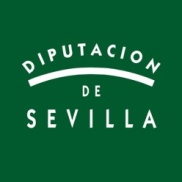 SOPORTE Nº 5COMUNICACIÓN DE DESISTIMIENTO O RENUNCIA EXPRESAD/Dª.______________________________________________ , con DNI _______________, y domicilio en ________________________________ c/ _______________________________,O en su caso, D/Dª. _____________________________________________ , con DNI _______________, y domicilio en ______________________________ c/ ______________________________, como su representante legal,Teniendo:    [    ]  Solicitado        [    ]   ConcedidoEl Servicio de Ayuda a Domicilio manifiesta que ________________________________________________________________________________________________________________________________________________________________________________________________________________________________________________Por lo que renuncia voluntariamente a la prestación del mismo. Lo que firmo a los efectos oportunos.	En _____________________, a ____de______________ de ______EL/LA REPRESENTANTE LEGAL					EL/LA SOLICITANTEVÍA DE ACCESO:DEPENDENCIAPRESTACIONES BÁSICAS